PR15.4_P18.W3_F1_W1Formularz zlecenia wypełniać czytelnie drukowanymi literami. właściwe zaznaczyć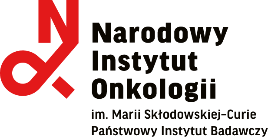 Zakład Patomorfologii Nowotworów02-781 Warszawa, ul. W.K. Roentgena 5
tel. 22 546 31-55, 22 546 23-6902-034 Warszawa, ul. Wawelska 15Tel.22 570 92 02, 22 570 92 85Zakład Patomorfologii Nowotworów02-781 Warszawa, ul. W.K. Roentgena 5
tel. 22 546 31-55, 22 546 23-6902-034 Warszawa, ul. Wawelska 15Tel.22 570 92 02, 22 570 92 85Zakład Patomorfologii Nowotworów02-781 Warszawa, ul. W.K. Roentgena 5
tel. 22 546 31-55, 22 546 23-6902-034 Warszawa, ul. Wawelska 15Tel.22 570 92 02, 22 570 92 85Zakład Patomorfologii Nowotworów02-781 Warszawa, ul. W.K. Roentgena 5
tel. 22 546 31-55, 22 546 23-6902-034 Warszawa, ul. Wawelska 15Tel.22 570 92 02, 22 570 92 85Zakład Patomorfologii Nowotworów02-781 Warszawa, ul. W.K. Roentgena 5
tel. 22 546 31-55, 22 546 23-6902-034 Warszawa, ul. Wawelska 15Tel.22 570 92 02, 22 570 92 85Zakład Patomorfologii Nowotworów02-781 Warszawa, ul. W.K. Roentgena 5
tel. 22 546 31-55, 22 546 23-6902-034 Warszawa, ul. Wawelska 15Tel.22 570 92 02, 22 570 92 85Zakład Patomorfologii Nowotworów02-781 Warszawa, ul. W.K. Roentgena 5
tel. 22 546 31-55, 22 546 23-6902-034 Warszawa, ul. Wawelska 15Tel.22 570 92 02, 22 570 92 85Zakład Patomorfologii Nowotworów02-781 Warszawa, ul. W.K. Roentgena 5
tel. 22 546 31-55, 22 546 23-6902-034 Warszawa, ul. Wawelska 15Tel.22 570 92 02, 22 570 92 85Zakład Patomorfologii Nowotworów02-781 Warszawa, ul. W.K. Roentgena 5
tel. 22 546 31-55, 22 546 23-6902-034 Warszawa, ul. Wawelska 15Tel.22 570 92 02, 22 570 92 85................../............................Numer wniosku................../............................Numer wnioskuWNIOSEK  O UDOSTĘPNIENIE BLOCZKÓW PARAFINOWYCH/ PREPARATÓW HISTOPATOLOGICZNYCH/ CYTOLOGICZNYCHWNIOSEK  O UDOSTĘPNIENIE BLOCZKÓW PARAFINOWYCH/ PREPARATÓW HISTOPATOLOGICZNYCH/ CYTOLOGICZNYCHWNIOSEK  O UDOSTĘPNIENIE BLOCZKÓW PARAFINOWYCH/ PREPARATÓW HISTOPATOLOGICZNYCH/ CYTOLOGICZNYCHWNIOSEK  O UDOSTĘPNIENIE BLOCZKÓW PARAFINOWYCH/ PREPARATÓW HISTOPATOLOGICZNYCH/ CYTOLOGICZNYCHWNIOSEK  O UDOSTĘPNIENIE BLOCZKÓW PARAFINOWYCH/ PREPARATÓW HISTOPATOLOGICZNYCH/ CYTOLOGICZNYCHWNIOSEK  O UDOSTĘPNIENIE BLOCZKÓW PARAFINOWYCH/ PREPARATÓW HISTOPATOLOGICZNYCH/ CYTOLOGICZNYCHWNIOSEK  O UDOSTĘPNIENIE BLOCZKÓW PARAFINOWYCH/ PREPARATÓW HISTOPATOLOGICZNYCH/ CYTOLOGICZNYCHWNIOSEK  O UDOSTĘPNIENIE BLOCZKÓW PARAFINOWYCH/ PREPARATÓW HISTOPATOLOGICZNYCH/ CYTOLOGICZNYCHWNIOSEK  O UDOSTĘPNIENIE BLOCZKÓW PARAFINOWYCH/ PREPARATÓW HISTOPATOLOGICZNYCH/ CYTOLOGICZNYCHWNIOSEK  O UDOSTĘPNIENIE BLOCZKÓW PARAFINOWYCH/ PREPARATÓW HISTOPATOLOGICZNYCH/ CYTOLOGICZNYCHWNIOSEK  O UDOSTĘPNIENIE BLOCZKÓW PARAFINOWYCH/ PREPARATÓW HISTOPATOLOGICZNYCH/ CYTOLOGICZNYCHWNIOSEK  O UDOSTĘPNIENIE BLOCZKÓW PARAFINOWYCH/ PREPARATÓW HISTOPATOLOGICZNYCH/ CYTOLOGICZNYCHWNIOSEK  O UDOSTĘPNIENIE BLOCZKÓW PARAFINOWYCH/ PREPARATÓW HISTOPATOLOGICZNYCH/ CYTOLOGICZNYCHDANE WNIOSKODAWCY (wypełnia wnioskodawca)DANE WNIOSKODAWCY (wypełnia wnioskodawca)DANE WNIOSKODAWCY (wypełnia wnioskodawca)DANE WNIOSKODAWCY (wypełnia wnioskodawca)DANE WNIOSKODAWCY (wypełnia wnioskodawca)DANE WNIOSKODAWCY (wypełnia wnioskodawca)DANE WNIOSKODAWCY (wypełnia wnioskodawca)DANE WNIOSKODAWCY (wypełnia wnioskodawca)DANE WNIOSKODAWCY (wypełnia wnioskodawca)DANE WNIOSKODAWCY (wypełnia wnioskodawca)DANE WNIOSKODAWCY (wypełnia wnioskodawca)DANE WNIOSKODAWCY (wypełnia wnioskodawca)DANE WNIOSKODAWCY (wypełnia wnioskodawca)..................................................................................................................................................................................................................................................................................................................................................................................................Imię i nazwisko wnioskodawcy/Nazwa podmiotu wnioskującego..................................................................................................................................................................................................................................................................................................................................................................................................Imię i nazwisko wnioskodawcy/Nazwa podmiotu wnioskującego..................................................................................................................................................................................................................................................................................................................................................................................................Imię i nazwisko wnioskodawcy/Nazwa podmiotu wnioskującego..................................................................................................................................................................................................................................................................................................................................................................................................Imię i nazwisko wnioskodawcy/Nazwa podmiotu wnioskującego..................................................................................................................................................................................................................................................................................................................................................................................................Imię i nazwisko wnioskodawcy/Nazwa podmiotu wnioskującego..................................................................................................................................................................................................................................................................................................................................................................................................Imię i nazwisko wnioskodawcy/Nazwa podmiotu wnioskującego..................................................................................................................................................................................................................................................................................................................................................................................................Imię i nazwisko wnioskodawcy/Nazwa podmiotu wnioskującego..................................................................................................................................................................................................................................................................................................................................................................................................Imię i nazwisko wnioskodawcy/Nazwa podmiotu wnioskującego..................................................................................................................................................................................................................................................................................................................................................................................................Imię i nazwisko wnioskodawcy/Nazwa podmiotu wnioskującego..................................................................................................................................................................................................................................................................................................................................................................................................Imię i nazwisko wnioskodawcy/Nazwa podmiotu wnioskującegoData wypełnienia wniosku:Data wypełnienia wniosku:Data wypełnienia wniosku:..................................................................................................................................................................................................................................................................................................................................................................................................Adres wnioskodawcy..................................................................................................................................................................................................................................................................................................................................................................................................Adres wnioskodawcy..................................................................................................................................................................................................................................................................................................................................................................................................Adres wnioskodawcy..................................................................................................................................................................................................................................................................................................................................................................................................Adres wnioskodawcy..................................................................................................................................................................................................................................................................................................................................................................................................Adres wnioskodawcy..................................................................................................................................................................................................................................................................................................................................................................................................Adres wnioskodawcy..................................................................................................................................................................................................................................................................................................................................................................................................Adres wnioskodawcy..................................................................................................................................................................................................................................................................................................................................................................................................Adres wnioskodawcy..................................................................................................................................................................................................................................................................................................................................................................................................Adres wnioskodawcy..................................................................................................................................................................................................................................................................................................................................................................................................Adres wnioskodawcy............................................................................................................................................................ Adres e-mail wnioskodawcy............................................................................................................................................................ Adres e-mail wnioskodawcy............................................................................................................................................................ Adres e-mail wnioskodawcyNumer PESEL wnioskodawcy (jeżeli osoba fizyczna)Numer PESEL wnioskodawcy (jeżeli osoba fizyczna)Numer PESEL wnioskodawcy (jeżeli osoba fizyczna)Numer PESEL wnioskodawcy (jeżeli osoba fizyczna)Numer PESEL wnioskodawcy (jeżeli osoba fizyczna)Numer telefonu kontaktowegoNumer telefonu kontaktowegoNumer telefonu kontaktowegoNumer telefonu kontaktowegoNumer telefonu kontaktowegoNumer telefonu kontaktowegoNumer telefonu kontaktowegoNumer telefonu kontaktowegoDziałając:   w imieniu własnym lub jako:   przedstawiciel ustawowy   osoba upoważniona przez zmarłego                  osoba upoważniona przez pacjenta    podmiot leczniczyDziałając:   w imieniu własnym lub jako:   przedstawiciel ustawowy   osoba upoważniona przez zmarłego                  osoba upoważniona przez pacjenta    podmiot leczniczyDziałając:   w imieniu własnym lub jako:   przedstawiciel ustawowy   osoba upoważniona przez zmarłego                  osoba upoważniona przez pacjenta    podmiot leczniczyDziałając:   w imieniu własnym lub jako:   przedstawiciel ustawowy   osoba upoważniona przez zmarłego                  osoba upoważniona przez pacjenta    podmiot leczniczyDziałając:   w imieniu własnym lub jako:   przedstawiciel ustawowy   osoba upoważniona przez zmarłego                  osoba upoważniona przez pacjenta    podmiot leczniczyDziałając:   w imieniu własnym lub jako:   przedstawiciel ustawowy   osoba upoważniona przez zmarłego                  osoba upoważniona przez pacjenta    podmiot leczniczyDziałając:   w imieniu własnym lub jako:   przedstawiciel ustawowy   osoba upoważniona przez zmarłego                  osoba upoważniona przez pacjenta    podmiot leczniczyDziałając:   w imieniu własnym lub jako:   przedstawiciel ustawowy   osoba upoważniona przez zmarłego                  osoba upoważniona przez pacjenta    podmiot leczniczyDziałając:   w imieniu własnym lub jako:   przedstawiciel ustawowy   osoba upoważniona przez zmarłego                  osoba upoważniona przez pacjenta    podmiot leczniczyDziałając:   w imieniu własnym lub jako:   przedstawiciel ustawowy   osoba upoważniona przez zmarłego                  osoba upoważniona przez pacjenta    podmiot leczniczyDziałając:   w imieniu własnym lub jako:   przedstawiciel ustawowy   osoba upoważniona przez zmarłego                  osoba upoważniona przez pacjenta    podmiot leczniczyDziałając:   w imieniu własnym lub jako:   przedstawiciel ustawowy   osoba upoważniona przez zmarłego                  osoba upoważniona przez pacjenta    podmiot leczniczyDziałając:   w imieniu własnym lub jako:   przedstawiciel ustawowy   osoba upoważniona przez zmarłego                  osoba upoważniona przez pacjenta    podmiot leczniczyDANE PACJENTA (wypełnia wnioskodawca w przypadku gdy dane są inne niż powyżej)DANE PACJENTA (wypełnia wnioskodawca w przypadku gdy dane są inne niż powyżej)DANE PACJENTA (wypełnia wnioskodawca w przypadku gdy dane są inne niż powyżej)DANE PACJENTA (wypełnia wnioskodawca w przypadku gdy dane są inne niż powyżej)DANE PACJENTA (wypełnia wnioskodawca w przypadku gdy dane są inne niż powyżej)DANE PACJENTA (wypełnia wnioskodawca w przypadku gdy dane są inne niż powyżej)DANE PACJENTA (wypełnia wnioskodawca w przypadku gdy dane są inne niż powyżej)DANE PACJENTA (wypełnia wnioskodawca w przypadku gdy dane są inne niż powyżej)DANE PACJENTA (wypełnia wnioskodawca w przypadku gdy dane są inne niż powyżej)DANE PACJENTA (wypełnia wnioskodawca w przypadku gdy dane są inne niż powyżej)DANE PACJENTA (wypełnia wnioskodawca w przypadku gdy dane są inne niż powyżej)DANE PACJENTA (wypełnia wnioskodawca w przypadku gdy dane są inne niż powyżej)DANE PACJENTA (wypełnia wnioskodawca w przypadku gdy dane są inne niż powyżej).................................................................................................................................................................................................Imię (imiona) i nazwisko pacjenta.................................................................................................................................................................................................Imię (imiona) i nazwisko pacjenta.................................................................................................................................................................................................Imię (imiona) i nazwisko pacjenta.................................................................................................................................................................................................Imię (imiona) i nazwisko pacjenta.................................................................................................................................................................................................Imię (imiona) i nazwisko pacjenta.................................................................................................................................................................................................Imię (imiona) i nazwisko pacjenta.................................................................................................................................................................................................Imię (imiona) i nazwisko pacjenta.................................................................................................................................................................................................Imię (imiona) i nazwisko pacjenta.................................................................................................................................................................................................Imię (imiona) i nazwisko pacjenta.................................................................................................................................................................................................Imię (imiona) i nazwisko pacjentaPłeć:  Kobieta              Mężczyzna
      Nieokreślona        NieznanaPłeć:  Kobieta              Mężczyzna
      Nieokreślona        NieznanaPłeć:  Kobieta              Mężczyzna
      Nieokreślona        NieznanaNumer PESELNumer PESELNumer PESELNumer PESELNumer PESELNumer PESELNumer PID (w przypadku pacjenta NIO-PIB)Numer PID (w przypadku pacjenta NIO-PIB)Numer PID (w przypadku pacjenta NIO-PIB)Numer PID (w przypadku pacjenta NIO-PIB)Data urodzenia (jeżeli brak PESEL)Data urodzenia (jeżeli brak PESEL)Data urodzenia (jeżeli brak PESEL)ZAKRES UDOSTĘPNIANEJ DOKUMENTACJI MEDYCZNEJ (wypełnia wnioskodawca) ZAKRES UDOSTĘPNIANEJ DOKUMENTACJI MEDYCZNEJ (wypełnia wnioskodawca) ZAKRES UDOSTĘPNIANEJ DOKUMENTACJI MEDYCZNEJ (wypełnia wnioskodawca) ZAKRES UDOSTĘPNIANEJ DOKUMENTACJI MEDYCZNEJ (wypełnia wnioskodawca) ZAKRES UDOSTĘPNIANEJ DOKUMENTACJI MEDYCZNEJ (wypełnia wnioskodawca) ZAKRES UDOSTĘPNIANEJ DOKUMENTACJI MEDYCZNEJ (wypełnia wnioskodawca) ZAKRES UDOSTĘPNIANEJ DOKUMENTACJI MEDYCZNEJ (wypełnia wnioskodawca) ZAKRES UDOSTĘPNIANEJ DOKUMENTACJI MEDYCZNEJ (wypełnia wnioskodawca) ZAKRES UDOSTĘPNIANEJ DOKUMENTACJI MEDYCZNEJ (wypełnia wnioskodawca) ZAKRES UDOSTĘPNIANEJ DOKUMENTACJI MEDYCZNEJ (wypełnia wnioskodawca) ZAKRES UDOSTĘPNIANEJ DOKUMENTACJI MEDYCZNEJ (wypełnia wnioskodawca) ZAKRES UDOSTĘPNIANEJ DOKUMENTACJI MEDYCZNEJ (wypełnia wnioskodawca) ZAKRES UDOSTĘPNIANEJ DOKUMENTACJI MEDYCZNEJ (wypełnia wnioskodawca) Wnioskuję o udostępnienie:   preparatów histopatologicznych              nr .........................................                                                                                           preparatów cytologicznych                      nr ..........................................                                                            bloczków parafinowych                            nr .........................................                                                   innego materiału (proszę wskazać rodzaj)   ......................................................................................Cel wypożyczenia:                   konsultacja (nazwa ośrodka konsultującego) ...............................................................................................                                                   badań predykcyjnych                                                   badań klinicznych                                                   inny cel (proszę wskazać)                              ................................................................................................Wnioskuję o udostępnienie:   preparatów histopatologicznych              nr .........................................                                                                                           preparatów cytologicznych                      nr ..........................................                                                            bloczków parafinowych                            nr .........................................                                                   innego materiału (proszę wskazać rodzaj)   ......................................................................................Cel wypożyczenia:                   konsultacja (nazwa ośrodka konsultującego) ...............................................................................................                                                   badań predykcyjnych                                                   badań klinicznych                                                   inny cel (proszę wskazać)                              ................................................................................................Wnioskuję o udostępnienie:   preparatów histopatologicznych              nr .........................................                                                                                           preparatów cytologicznych                      nr ..........................................                                                            bloczków parafinowych                            nr .........................................                                                   innego materiału (proszę wskazać rodzaj)   ......................................................................................Cel wypożyczenia:                   konsultacja (nazwa ośrodka konsultującego) ...............................................................................................                                                   badań predykcyjnych                                                   badań klinicznych                                                   inny cel (proszę wskazać)                              ................................................................................................Wnioskuję o udostępnienie:   preparatów histopatologicznych              nr .........................................                                                                                           preparatów cytologicznych                      nr ..........................................                                                            bloczków parafinowych                            nr .........................................                                                   innego materiału (proszę wskazać rodzaj)   ......................................................................................Cel wypożyczenia:                   konsultacja (nazwa ośrodka konsultującego) ...............................................................................................                                                   badań predykcyjnych                                                   badań klinicznych                                                   inny cel (proszę wskazać)                              ................................................................................................Wnioskuję o udostępnienie:   preparatów histopatologicznych              nr .........................................                                                                                           preparatów cytologicznych                      nr ..........................................                                                            bloczków parafinowych                            nr .........................................                                                   innego materiału (proszę wskazać rodzaj)   ......................................................................................Cel wypożyczenia:                   konsultacja (nazwa ośrodka konsultującego) ...............................................................................................                                                   badań predykcyjnych                                                   badań klinicznych                                                   inny cel (proszę wskazać)                              ................................................................................................Wnioskuję o udostępnienie:   preparatów histopatologicznych              nr .........................................                                                                                           preparatów cytologicznych                      nr ..........................................                                                            bloczków parafinowych                            nr .........................................                                                   innego materiału (proszę wskazać rodzaj)   ......................................................................................Cel wypożyczenia:                   konsultacja (nazwa ośrodka konsultującego) ...............................................................................................                                                   badań predykcyjnych                                                   badań klinicznych                                                   inny cel (proszę wskazać)                              ................................................................................................Wnioskuję o udostępnienie:   preparatów histopatologicznych              nr .........................................                                                                                           preparatów cytologicznych                      nr ..........................................                                                            bloczków parafinowych                            nr .........................................                                                   innego materiału (proszę wskazać rodzaj)   ......................................................................................Cel wypożyczenia:                   konsultacja (nazwa ośrodka konsultującego) ...............................................................................................                                                   badań predykcyjnych                                                   badań klinicznych                                                   inny cel (proszę wskazać)                              ................................................................................................Wnioskuję o udostępnienie:   preparatów histopatologicznych              nr .........................................                                                                                           preparatów cytologicznych                      nr ..........................................                                                            bloczków parafinowych                            nr .........................................                                                   innego materiału (proszę wskazać rodzaj)   ......................................................................................Cel wypożyczenia:                   konsultacja (nazwa ośrodka konsultującego) ...............................................................................................                                                   badań predykcyjnych                                                   badań klinicznych                                                   inny cel (proszę wskazać)                              ................................................................................................Wnioskuję o udostępnienie:   preparatów histopatologicznych              nr .........................................                                                                                           preparatów cytologicznych                      nr ..........................................                                                            bloczków parafinowych                            nr .........................................                                                   innego materiału (proszę wskazać rodzaj)   ......................................................................................Cel wypożyczenia:                   konsultacja (nazwa ośrodka konsultującego) ...............................................................................................                                                   badań predykcyjnych                                                   badań klinicznych                                                   inny cel (proszę wskazać)                              ................................................................................................Wnioskuję o udostępnienie:   preparatów histopatologicznych              nr .........................................                                                                                           preparatów cytologicznych                      nr ..........................................                                                            bloczków parafinowych                            nr .........................................                                                   innego materiału (proszę wskazać rodzaj)   ......................................................................................Cel wypożyczenia:                   konsultacja (nazwa ośrodka konsultującego) ...............................................................................................                                                   badań predykcyjnych                                                   badań klinicznych                                                   inny cel (proszę wskazać)                              ................................................................................................Wnioskuję o udostępnienie:   preparatów histopatologicznych              nr .........................................                                                                                           preparatów cytologicznych                      nr ..........................................                                                            bloczków parafinowych                            nr .........................................                                                   innego materiału (proszę wskazać rodzaj)   ......................................................................................Cel wypożyczenia:                   konsultacja (nazwa ośrodka konsultującego) ...............................................................................................                                                   badań predykcyjnych                                                   badań klinicznych                                                   inny cel (proszę wskazać)                              ................................................................................................Wnioskuję o udostępnienie:   preparatów histopatologicznych              nr .........................................                                                                                           preparatów cytologicznych                      nr ..........................................                                                            bloczków parafinowych                            nr .........................................                                                   innego materiału (proszę wskazać rodzaj)   ......................................................................................Cel wypożyczenia:                   konsultacja (nazwa ośrodka konsultującego) ...............................................................................................                                                   badań predykcyjnych                                                   badań klinicznych                                                   inny cel (proszę wskazać)                              ................................................................................................Wnioskuję o udostępnienie:   preparatów histopatologicznych              nr .........................................                                                                                           preparatów cytologicznych                      nr ..........................................                                                            bloczków parafinowych                            nr .........................................                                                   innego materiału (proszę wskazać rodzaj)   ......................................................................................Cel wypożyczenia:                   konsultacja (nazwa ośrodka konsultującego) ...............................................................................................                                                   badań predykcyjnych                                                   badań klinicznych                                                   inny cel (proszę wskazać)                              ................................................................................................SPOSÓB ODBIORU (wypełnia wnioskodawca)SPOSÓB ODBIORU (wypełnia wnioskodawca)SPOSÓB ODBIORU (wypełnia wnioskodawca)SPOSÓB ODBIORU (wypełnia wnioskodawca)SPOSÓB ODBIORU (wypełnia wnioskodawca)SPOSÓB ODBIORU (wypełnia wnioskodawca)SPOSÓB ODBIORU (wypełnia wnioskodawca)SPOSÓB ODBIORU (wypełnia wnioskodawca)SPOSÓB ODBIORU (wypełnia wnioskodawca)SPOSÓB ODBIORU (wypełnia wnioskodawca)SPOSÓB ODBIORU (wypełnia wnioskodawca)SPOSÓB ODBIORU (wypełnia wnioskodawca)SPOSÓB ODBIORU (wypełnia wnioskodawca) Wnioskodawca osobiście Osoba upoważniona	 Pocztą na adres w Polsce (dotyczy podmiotów leczniczych) Wnioskodawca osobiście Osoba upoważniona	 Pocztą na adres w Polsce (dotyczy podmiotów leczniczych) Wnioskodawca osobiście Osoba upoważniona	 Pocztą na adres w Polsce (dotyczy podmiotów leczniczych) Wnioskodawca osobiście Osoba upoważniona	 Pocztą na adres w Polsce (dotyczy podmiotów leczniczych) Wnioskodawca osobiście Osoba upoważniona	 Pocztą na adres w Polsce (dotyczy podmiotów leczniczych) Wnioskodawca osobiście Osoba upoważniona	 Pocztą na adres w Polsce (dotyczy podmiotów leczniczych) Wnioskodawca osobiście Osoba upoważniona	 Pocztą na adres w Polsce (dotyczy podmiotów leczniczych)Adres:.............................................................................................................................................................................................................................................................................................Adres:.............................................................................................................................................................................................................................................................................................Adres:.............................................................................................................................................................................................................................................................................................Adres:.............................................................................................................................................................................................................................................................................................Adres:.............................................................................................................................................................................................................................................................................................Adres:.............................................................................................................................................................................................................................................................................................                                                                                                    ................................................................                                                                                                    Data i czytelny podpis wnioskodawcy                                                                                                    ................................................................                                                                                                    Data i czytelny podpis wnioskodawcy                                                                                                    ................................................................                                                                                                    Data i czytelny podpis wnioskodawcy                                                                                                    ................................................................                                                                                                    Data i czytelny podpis wnioskodawcy                                                                                                    ................................................................                                                                                                    Data i czytelny podpis wnioskodawcy                                                                                                    ................................................................                                                                                                    Data i czytelny podpis wnioskodawcy                                                                                                    ................................................................                                                                                                    Data i czytelny podpis wnioskodawcy                                                                                                    ................................................................                                                                                                    Data i czytelny podpis wnioskodawcy                                                                                                    ................................................................                                                                                                    Data i czytelny podpis wnioskodawcy                                                                                                    ................................................................                                                                                                    Data i czytelny podpis wnioskodawcy                                                                                                    ................................................................                                                                                                    Data i czytelny podpis wnioskodawcy                                                                                                    ................................................................                                                                                                    Data i czytelny podpis wnioskodawcy                                                                                                    ................................................................                                                                                                    Data i czytelny podpis wnioskodawcyPOTWIERDZENIE UDOSTĘPNIENIA DOKUMENTACJI MEDYCZNEJ (wypełnia pracownik ZdPN udostępniający dokumentację)POTWIERDZENIE UDOSTĘPNIENIA DOKUMENTACJI MEDYCZNEJ (wypełnia pracownik ZdPN udostępniający dokumentację)POTWIERDZENIE UDOSTĘPNIENIA DOKUMENTACJI MEDYCZNEJ (wypełnia pracownik ZdPN udostępniający dokumentację)POTWIERDZENIE UDOSTĘPNIENIA DOKUMENTACJI MEDYCZNEJ (wypełnia pracownik ZdPN udostępniający dokumentację)POTWIERDZENIE UDOSTĘPNIENIA DOKUMENTACJI MEDYCZNEJ (wypełnia pracownik ZdPN udostępniający dokumentację)POTWIERDZENIE UDOSTĘPNIENIA DOKUMENTACJI MEDYCZNEJ (wypełnia pracownik ZdPN udostępniający dokumentację)POTWIERDZENIE UDOSTĘPNIENIA DOKUMENTACJI MEDYCZNEJ (wypełnia pracownik ZdPN udostępniający dokumentację)POTWIERDZENIE UDOSTĘPNIENIA DOKUMENTACJI MEDYCZNEJ (wypełnia pracownik ZdPN udostępniający dokumentację)POTWIERDZENIE UDOSTĘPNIENIA DOKUMENTACJI MEDYCZNEJ (wypełnia pracownik ZdPN udostępniający dokumentację)POTWIERDZENIE UDOSTĘPNIENIA DOKUMENTACJI MEDYCZNEJ (wypełnia pracownik ZdPN udostępniający dokumentację)POTWIERDZENIE UDOSTĘPNIENIA DOKUMENTACJI MEDYCZNEJ (wypełnia pracownik ZdPN udostępniający dokumentację)POTWIERDZENIE UDOSTĘPNIENIA DOKUMENTACJI MEDYCZNEJ (wypełnia pracownik ZdPN udostępniający dokumentację)POTWIERDZENIE UDOSTĘPNIENIA DOKUMENTACJI MEDYCZNEJ (wypełnia pracownik ZdPN udostępniający dokumentację)Wypożyczono:Wypożyczono:Wypożyczono:Wypożyczono:Liczba:Liczba:Liczba:Liczba:Numery:Numery:Numery:Numery:Numery:□ preparaty histopatologiczne      □ preparaty histopatologiczne      □ preparaty histopatologiczne      □ preparaty cytologiczne  □ preparaty cytologiczne  □ preparaty cytologiczne  □ bloczki parafinowe      □ bloczki parafinowe      □ bloczki parafinowe      □ inny materiał (wskazać jaki)      □ inny materiał (wskazać jaki)      □ inny materiał (wskazać jaki)      Data wpływu wniosku:Data wpływu wniosku:Data wpływu wniosku:Data udostępnienia dokumentacji:Data udostępnienia dokumentacji:Data udostępnienia dokumentacji:Data udostępnienia dokumentacji:Data udostępnienia dokumentacji:Podpis pracownika ZdPN:Podpis pracownika ZdPN:Podpis pracownika ZdPN:Podpis pracownika ZdPN:Podpis pracownika ZdPN:Uwagi dotyczące udostępnienia:Uwagi dotyczące udostępnienia:Uwagi dotyczące udostępnienia:Uwagi dotyczące udostępnienia:Uwagi dotyczące udostępnienia:Uwagi dotyczące udostępnienia:Uwagi dotyczące udostępnienia:Uwagi dotyczące udostępnienia:Uwagi dotyczące udostępnienia:Uwagi dotyczące udostępnienia:Uwagi dotyczące udostępnienia:Uwagi dotyczące udostępnienia:Uwagi dotyczące udostępnienia:POTWIERDZENIE ODBIORU DOKUMENTACJI MEDYCZNEJ (wypełnia wnioskodawca) POTWIERDZENIE ODBIORU DOKUMENTACJI MEDYCZNEJ (wypełnia wnioskodawca) POTWIERDZENIE ODBIORU DOKUMENTACJI MEDYCZNEJ (wypełnia wnioskodawca) POTWIERDZENIE ODBIORU DOKUMENTACJI MEDYCZNEJ (wypełnia wnioskodawca) POTWIERDZENIE ODBIORU DOKUMENTACJI MEDYCZNEJ (wypełnia wnioskodawca) POTWIERDZENIE ODBIORU DOKUMENTACJI MEDYCZNEJ (wypełnia wnioskodawca) POTWIERDZENIE ODBIORU DOKUMENTACJI MEDYCZNEJ (wypełnia wnioskodawca) POTWIERDZENIE ODBIORU DOKUMENTACJI MEDYCZNEJ (wypełnia wnioskodawca) POTWIERDZENIE ODBIORU DOKUMENTACJI MEDYCZNEJ (wypełnia wnioskodawca) POTWIERDZENIE ODBIORU DOKUMENTACJI MEDYCZNEJ (wypełnia wnioskodawca) POTWIERDZENIE ODBIORU DOKUMENTACJI MEDYCZNEJ (wypełnia wnioskodawca) POTWIERDZENIE ODBIORU DOKUMENTACJI MEDYCZNEJ (wypełnia wnioskodawca) POTWIERDZENIE ODBIORU DOKUMENTACJI MEDYCZNEJ (wypełnia wnioskodawca)  Potwierdzam, że zgodnie z wnioskiem, w dniu………………………….została mi udostępniona dokumentacja medyczna. Wypożyczoną dokumentację/ materiał zobowiązuję się zwrócić  w terminie maksymalnie do 3 miesięcy po terminie wypożyczenia wraz z   postawionym rozpoznaniem patomorfologicznym.                                                                                                                     ..........................................................................................................                                                                                                               Data i czytelny podpis pacjenta lub osoby upoważnionej do odbioru Potwierdzam, że zgodnie z wnioskiem, w dniu………………………….została mi udostępniona dokumentacja medyczna. Wypożyczoną dokumentację/ materiał zobowiązuję się zwrócić  w terminie maksymalnie do 3 miesięcy po terminie wypożyczenia wraz z   postawionym rozpoznaniem patomorfologicznym.                                                                                                                     ..........................................................................................................                                                                                                               Data i czytelny podpis pacjenta lub osoby upoważnionej do odbioru Potwierdzam, że zgodnie z wnioskiem, w dniu………………………….została mi udostępniona dokumentacja medyczna. Wypożyczoną dokumentację/ materiał zobowiązuję się zwrócić  w terminie maksymalnie do 3 miesięcy po terminie wypożyczenia wraz z   postawionym rozpoznaniem patomorfologicznym.                                                                                                                     ..........................................................................................................                                                                                                               Data i czytelny podpis pacjenta lub osoby upoważnionej do odbioru Potwierdzam, że zgodnie z wnioskiem, w dniu………………………….została mi udostępniona dokumentacja medyczna. Wypożyczoną dokumentację/ materiał zobowiązuję się zwrócić  w terminie maksymalnie do 3 miesięcy po terminie wypożyczenia wraz z   postawionym rozpoznaniem patomorfologicznym.                                                                                                                     ..........................................................................................................                                                                                                               Data i czytelny podpis pacjenta lub osoby upoważnionej do odbioru Potwierdzam, że zgodnie z wnioskiem, w dniu………………………….została mi udostępniona dokumentacja medyczna. Wypożyczoną dokumentację/ materiał zobowiązuję się zwrócić  w terminie maksymalnie do 3 miesięcy po terminie wypożyczenia wraz z   postawionym rozpoznaniem patomorfologicznym.                                                                                                                     ..........................................................................................................                                                                                                               Data i czytelny podpis pacjenta lub osoby upoważnionej do odbioru Potwierdzam, że zgodnie z wnioskiem, w dniu………………………….została mi udostępniona dokumentacja medyczna. Wypożyczoną dokumentację/ materiał zobowiązuję się zwrócić  w terminie maksymalnie do 3 miesięcy po terminie wypożyczenia wraz z   postawionym rozpoznaniem patomorfologicznym.                                                                                                                     ..........................................................................................................                                                                                                               Data i czytelny podpis pacjenta lub osoby upoważnionej do odbioru Potwierdzam, że zgodnie z wnioskiem, w dniu………………………….została mi udostępniona dokumentacja medyczna. Wypożyczoną dokumentację/ materiał zobowiązuję się zwrócić  w terminie maksymalnie do 3 miesięcy po terminie wypożyczenia wraz z   postawionym rozpoznaniem patomorfologicznym.                                                                                                                     ..........................................................................................................                                                                                                               Data i czytelny podpis pacjenta lub osoby upoważnionej do odbioru Potwierdzam, że zgodnie z wnioskiem, w dniu………………………….została mi udostępniona dokumentacja medyczna. Wypożyczoną dokumentację/ materiał zobowiązuję się zwrócić  w terminie maksymalnie do 3 miesięcy po terminie wypożyczenia wraz z   postawionym rozpoznaniem patomorfologicznym.                                                                                                                     ..........................................................................................................                                                                                                               Data i czytelny podpis pacjenta lub osoby upoważnionej do odbioru Potwierdzam, że zgodnie z wnioskiem, w dniu………………………….została mi udostępniona dokumentacja medyczna. Wypożyczoną dokumentację/ materiał zobowiązuję się zwrócić  w terminie maksymalnie do 3 miesięcy po terminie wypożyczenia wraz z   postawionym rozpoznaniem patomorfologicznym.                                                                                                                     ..........................................................................................................                                                                                                               Data i czytelny podpis pacjenta lub osoby upoważnionej do odbioru Potwierdzam, że zgodnie z wnioskiem, w dniu………………………….została mi udostępniona dokumentacja medyczna. Wypożyczoną dokumentację/ materiał zobowiązuję się zwrócić  w terminie maksymalnie do 3 miesięcy po terminie wypożyczenia wraz z   postawionym rozpoznaniem patomorfologicznym.                                                                                                                     ..........................................................................................................                                                                                                               Data i czytelny podpis pacjenta lub osoby upoważnionej do odbioru Potwierdzam, że zgodnie z wnioskiem, w dniu………………………….została mi udostępniona dokumentacja medyczna. Wypożyczoną dokumentację/ materiał zobowiązuję się zwrócić  w terminie maksymalnie do 3 miesięcy po terminie wypożyczenia wraz z   postawionym rozpoznaniem patomorfologicznym.                                                                                                                     ..........................................................................................................                                                                                                               Data i czytelny podpis pacjenta lub osoby upoważnionej do odbioru Potwierdzam, że zgodnie z wnioskiem, w dniu………………………….została mi udostępniona dokumentacja medyczna. Wypożyczoną dokumentację/ materiał zobowiązuję się zwrócić  w terminie maksymalnie do 3 miesięcy po terminie wypożyczenia wraz z   postawionym rozpoznaniem patomorfologicznym.                                                                                                                     ..........................................................................................................                                                                                                               Data i czytelny podpis pacjenta lub osoby upoważnionej do odbioru Potwierdzam, że zgodnie z wnioskiem, w dniu………………………….została mi udostępniona dokumentacja medyczna. Wypożyczoną dokumentację/ materiał zobowiązuję się zwrócić  w terminie maksymalnie do 3 miesięcy po terminie wypożyczenia wraz z   postawionym rozpoznaniem patomorfologicznym.                                                                                                                     ..........................................................................................................                                                                                                               Data i czytelny podpis pacjenta lub osoby upoważnionej do odbioruPOTWIERDZENIE ZWROTU (wypełnia pracownik ZdPN odpowiedzialny za obsługę zwrotu)POTWIERDZENIE ZWROTU (wypełnia pracownik ZdPN odpowiedzialny za obsługę zwrotu)POTWIERDZENIE ZWROTU (wypełnia pracownik ZdPN odpowiedzialny za obsługę zwrotu)POTWIERDZENIE ZWROTU (wypełnia pracownik ZdPN odpowiedzialny za obsługę zwrotu)POTWIERDZENIE ZWROTU (wypełnia pracownik ZdPN odpowiedzialny za obsługę zwrotu)POTWIERDZENIE ZWROTU (wypełnia pracownik ZdPN odpowiedzialny za obsługę zwrotu)POTWIERDZENIE ZWROTU (wypełnia pracownik ZdPN odpowiedzialny za obsługę zwrotu)POTWIERDZENIE ZWROTU (wypełnia pracownik ZdPN odpowiedzialny za obsługę zwrotu)POTWIERDZENIE ZWROTU (wypełnia pracownik ZdPN odpowiedzialny za obsługę zwrotu)POTWIERDZENIE ZWROTU (wypełnia pracownik ZdPN odpowiedzialny za obsługę zwrotu)POTWIERDZENIE ZWROTU (wypełnia pracownik ZdPN odpowiedzialny za obsługę zwrotu)POTWIERDZENIE ZWROTU (wypełnia pracownik ZdPN odpowiedzialny za obsługę zwrotu)POTWIERDZENIE ZWROTU (wypełnia pracownik ZdPN odpowiedzialny za obsługę zwrotu)Data zwrotu:Data zwrotu:Data zwrotu:Data zwrotu:Data zwrotu:Data zwrotu:Data zwrotu:Data zwrotu:Data zwrotu:Liczba preparatów:Liczba preparatów:Liczba preparatów:Liczba bloczków:Uwagi dotyczące zwrotu:Uwagi dotyczące zwrotu:Uwagi dotyczące zwrotu:Uwagi dotyczące zwrotu:Uwagi dotyczące zwrotu:Uwagi dotyczące zwrotu:Uwagi dotyczące zwrotu:Uwagi dotyczące zwrotu:Uwagi dotyczące zwrotu:Podpis pracownika ZdPN:Podpis pracownika ZdPN:Podpis pracownika ZdPN:Podpis pracownika ZdPN: